WAT DOE IK GRAAG?Schrijf op hoe jouw week er normaal gesproken uitziet. Wat doe je elke dag en hoeveel tijd besteed je er aan? Gebruik daarvoor de kleuren uit je lijst.WEEKOVERZICHT  LIJST:Ben je tevreden over de invulling van je week of zou je het anders willen indelen? Vertel!________________________________________________________________________________________________________________________________________________________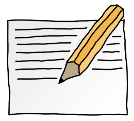 OPDRACHT 1.11: Wat doe ik?MaandagDinsdagWoensdagDonderdagVrijdagZaterdagZondag06.0007.0008.0009.0010.0011.0012.0013.0014.0015.0016.0017.0018.0019.0020.0021.0022.0023.0024.00Tijdvoor:SchoolSportSlapenHW maken/lerenTV-kijkenTijdvoor:EtenHobby